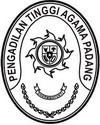 KEPUTUSAN KETUA PENGADILAN TINGGI AGAMA PADANGNOMOR : W3-A/          /PL.07/XII/2021TENTANGPEMBENTUKAN PANITIA PENJUALAN DAN PENGHAPUSAN BARANG MILIK NEGARA BERUPA INVENTARIS  PADA PENGADILAN AGAMA PAYAKUMBUHKETUA PENGADILAN TINGGI AGAMA PADANG Ditetapkan di       :  P A D A N GPada Tanggal  	      :        Desember 2021 Maret       Ketua Pengadilan Tinggi Agama Padang		                                      				    Drs. H. Zein Ahsan, M.H								    NIP. 19550826.198203.1.004DAFTAR LAMPIRAN SURAT KEPUTUSAN KETUA PENGADILAN TINGGI AGAMA PADANGNOMOR : W3-A/             /PL.07/XII/2021Tanggal  :         Desember 2021TENTANGPEMBENTUKAN PANITIA PENJUALANBARANG MILIK NEGARA BERUPA INVENTARISPADA PENGADILAN AGAMA PAYAKUMBUH					Ditetapkan di        :  P A D A N G						Pada Tanggal  	  :        Desember  2021 Maret       						Ketua Pengadilan Tinggi Agama Padang		                                      				   						Drs. H. Zein Ahsan, M.H					NIP. 19550826.198203.1.004Menimbang:Bahwa dalam rangka Pelaksanaan Penjualan dan Penghapusan Barang Milik Negara berupa Inventaris pada Pengadilan Agama Payakumbuh perlu dibentuk Panitia Penjualan dan Penghapusan Barang Milik Negara berupa Inventaris;Bahwa nama-nama yang tercantum dalam lampiran Keputusan ini dipandang mampu dan memenuhi syarat ditunjuk sebagai Panitia Penjualan dan Penghapusan Barang Milik Negara berupa Inventaris pada Pengadilan Agama Payakumbuh;Mengingat:Undang-Undang Nomor 3 Tahun 2009 tentang Perubahan Kedua Atas Undang-Undang Nomor 14 Tahun 1985 tentang Mahkamah Agung;Undang-Undang Nomor 48 Tahun 2009 tentang Kekuasaan Kehakiman;Undang-Undang Nomor 50 Tahun 2009 tentang perubahan kedua atas Undang-undang Nomor 7 Tahun 1989 tentang Peradilan Agama;Peraturan Presiden Republik Indonesia Nomor 13 Tahun 2005 tentang Sekretariat Mahkamah Agung;Peraturan Pemerintah RI Nomor 27 Tahun 2014 tentang Pengelolaan Barang Milik Negara/Daerah; Peraturan Menteri Keuangan Nomor 4/PMK.06/2015 Tentang Pendelegasian Kewenangan dan Tanggung Jawab Tertentu dari Pengelola Barang  kepada Pengguna Barang;Keputusan Sekretaris Mahkamah Agung RI Nomor 31A/SEK/SK/7/2015 tentang Pendelegasian Wewenang kepada Kepala Badan Urusan Administrasi  untuk menandatangani surat dan/atau Persetujuan Atas Permohonan Penggunaan, Pemindahtanganan, Pemusnahan dan Penghapusan Barang Milik Negara;Peraturan Menteri Keuangan Republik Indonesia Nomor 181/PMK.6/2016 tentang Penatausahaan Barang Milik Negara; Peraturan Menteri Keuangan Nomor 83/PMK.06/2016 tentang Tata Cara Pelaksanaan Pemusnahan dan Penghapusan Barang Milik Negara;Peraturan Menteri Keuangan Nomor 111/PMK.06/2016 tentang Tata Cara Pemindahtanganan Barang Milik Negara;Surat Edaran Sekretaris Mahkamah Agung No 10 Tahun 2018 Tentang  Pedoman Tata Cara Pelaksanaan Penjualan, Pemusnahan dan Penghapusan Barang Milik Negara di Lingkungan Mahkamah Agung dan Badan Peradilan di Bawahnya.M E M U T U S K A NM E M U T U S K A NM E M U T U S K A NMenetapkanPERTAMA::Pembentukan Panitia Penjualan dan Penghapusan Barang Milik Negara berupa Inventaris pada Pengadilan Agama Payakumbuh sebagaimana daftar terlampir;KEDUA:Tugas Panitia Penjualan dan Penghapusan Barang Milik Negara:Menginventarisir BMN yang akan diusulkan untuk dijual dan dihapus serta mempersiapkan kelengkapan dokumen persyaratan penghapusan BMN;Meneliti dan menilai kondisi serta kegunaan barang-barang yang akan dijual dan dihapus;Melakukan penilaian dan penaksiran nilai objek yang akan dijual dan dihapus;Menghubungi instansi terkait yang berhubungan dengan barang-barang yang akan dijual dan dihapus (bila ada);Membuat Berita Acara hasil Penelitian/Barang-barang yang akan dijual dan dihapus;KETIGA:Melaporkan hasil pelaksanaan tugas dimaksud diatas kepada Ketua Pengadilan Tinggi Agama Padang;KEEMPAT:Keputusan ini mulai berlaku pada tanggal ditetapkan dengan ketentuan bahwa apabila dikemudian hari terdapat kekeliruan dalam putusan ini akan diadakan pembetulan seperlunya;NoNama/ NIPJabatan KedinasanPangkat /Gol. RuangJabatan dalam kepanitiaanKet1.NURMIA LOCANA, S. KOMNIP. 198611132009042006SekretarisPenata TK.1/III.dKetua2.RAHMAIDA SUSRIANTI, S.HINIP.198405112009042008Kasubag Umum dan KeuanganPenata TK.1/III.dSekretaris3.ADIRA RAHMIZA, S.HINIP. 198301112009122002Kasubag TI dan PelaporanPenata TK.1/III.dAnggota4.TIARA ANTONISA WIELNA, A. Md, A.BNIP. 199803062020122002Staf Kasubag Umum dan KeuanganPelaksana II/cAnggota5.PEMI YURNALPPNPN             -Anggota